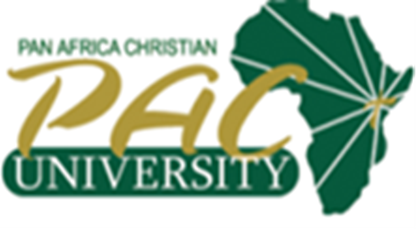 PAN AFRICA CHRISTIAN UNIVERSITYSCHOOL OF HUMANITIES AND SOCIAL SCIENCESEND OF SEMESTER EXAMINATION FOR THE DEGREE OF BACHELOR OF ARTS IN COMMUNITY DEVELOPMENTJANUARY-APRIL 2019 SEMESTERCAMPUS: 	ROYSAMBU DEPARTMENT:  COMMUNITY DEVELOPMENTCOURSE CODE:  CDC419COURSE TITLE: PROJECT MONITORING AND EVALUATIONEXAM DATE: THURSDAY 11TH APRIL 2019TIME: 2.00PM-5.00PMINSTRUCTIONSRead the instructions and questions carefully before you write the answers.Write your STUDENT NUMBER in the Answer Booklet givenThis paper consists of five questions. Answer Question 1 and any other three questionsWrite clearly and legibly.ALL PAC University’s examination rules and regulations apply(a) Explain why people resist Monitoring and Evaluation. 		(10 marks)(b) Examine five types of Monitoring and evaluation that can be adopted in tracking projects success. 							(10 mark)(c) Explore some of the more technical issues that need to be considered when designing M&E systems for complex organisations. 				(10marks)Examine five principles that guide the design of an M and E system. (10marks)Describe ten components necessary in community development projects to function effectively and efficiently to achieve the desired results. 		(10marks)Explain the justification you would give to show Monitoring and Evaluation as important for community development projects. 					(10marks)Describe five monitoring and Evaluation tools. 			(10 marks)